Центр временного содержания несовершеннолетних правонарушителей ОВД УМВД России по Новгородской области Новгородская область, Великий Новгород, ул. Береговая, д. 54, т.(8-816-2) 677-038 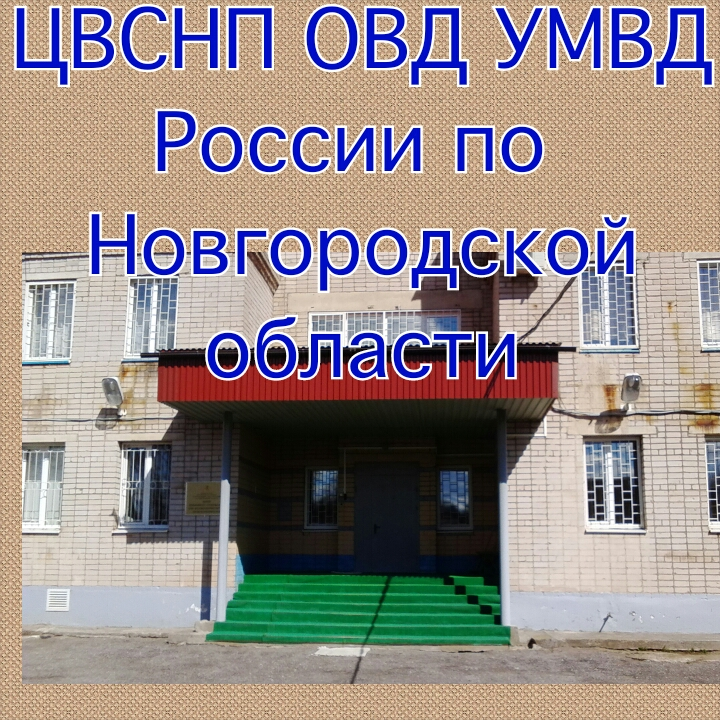 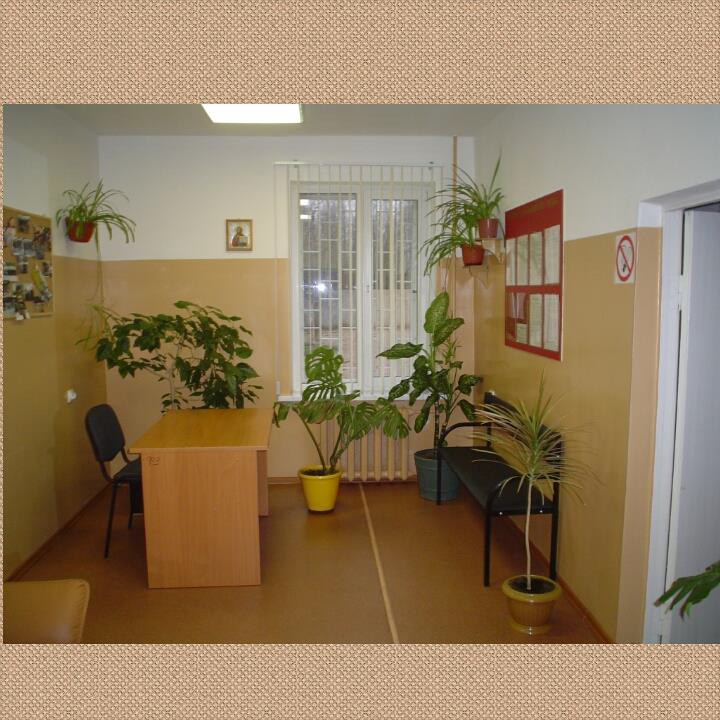 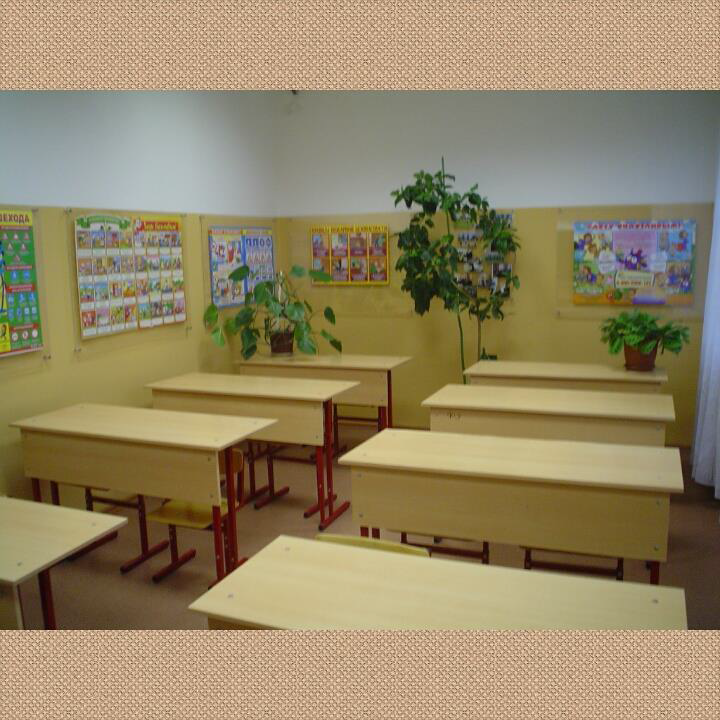 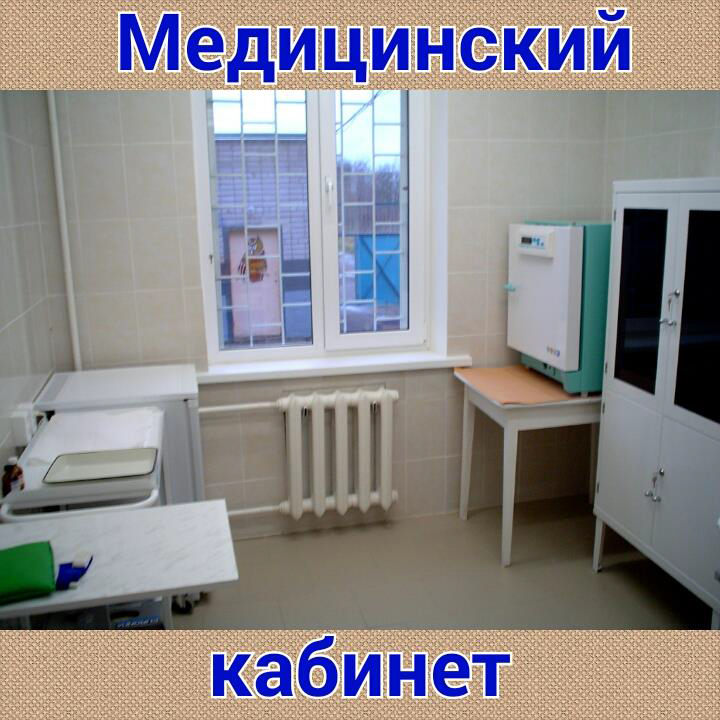 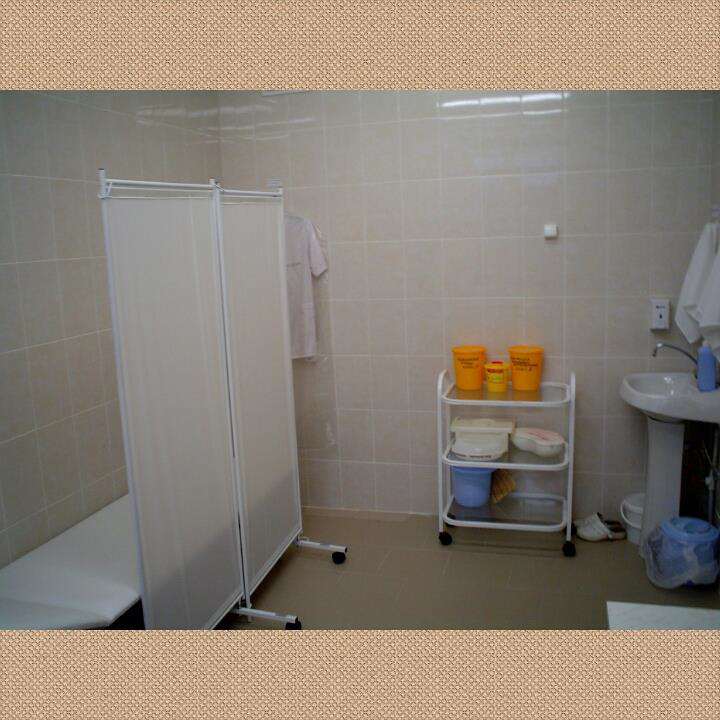 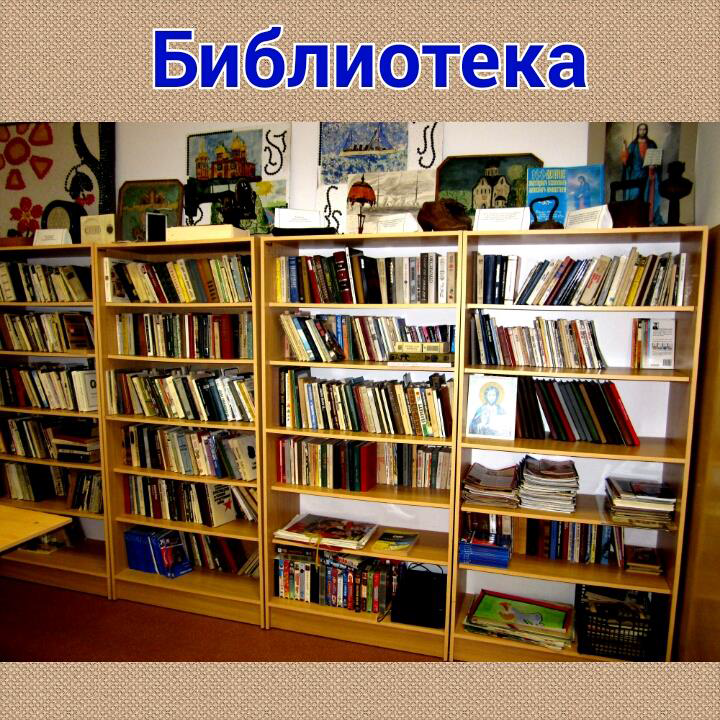 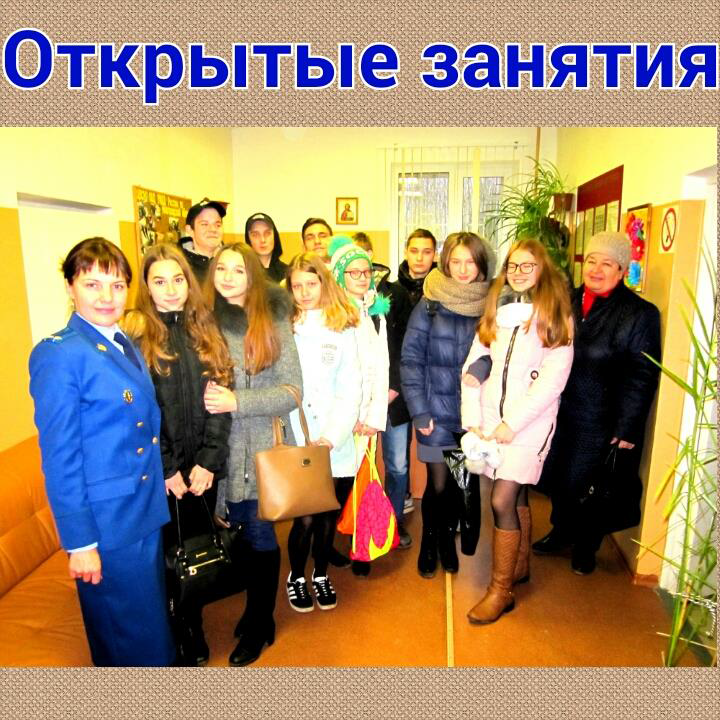 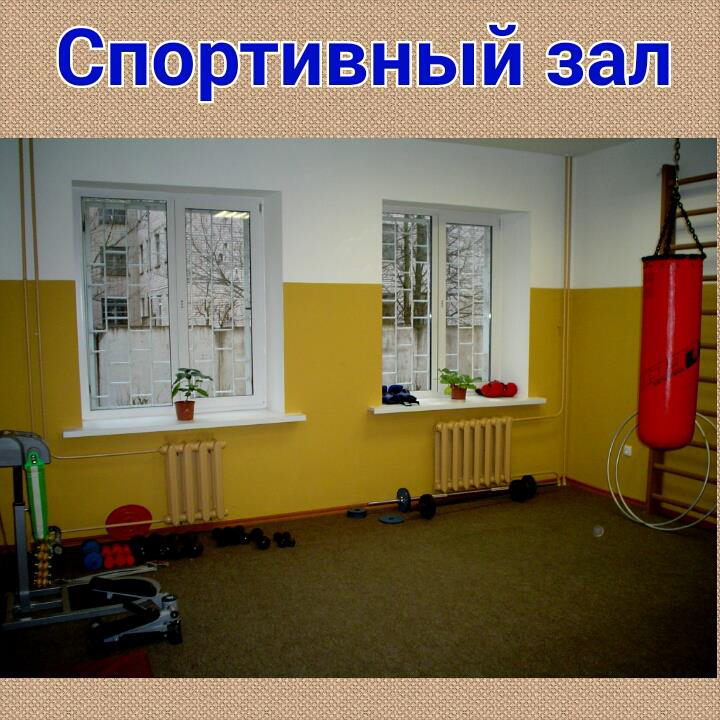 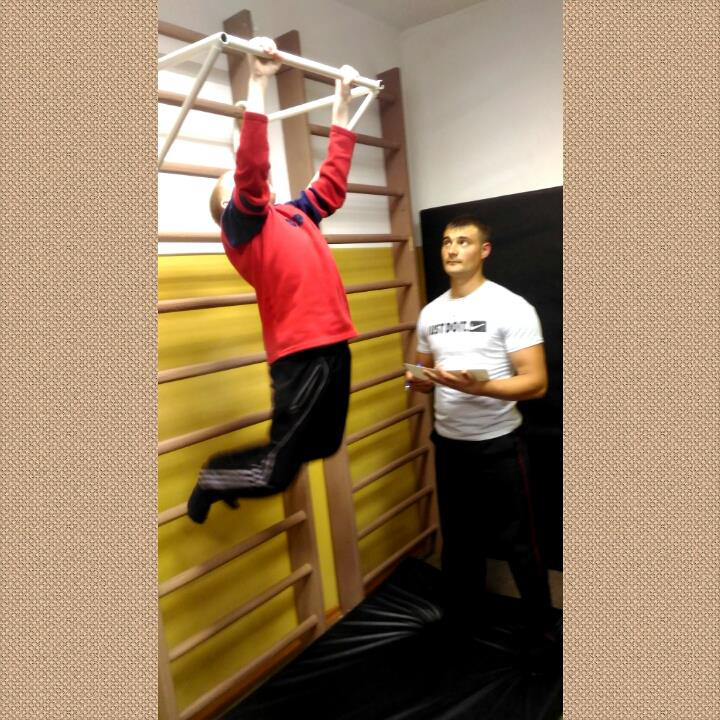 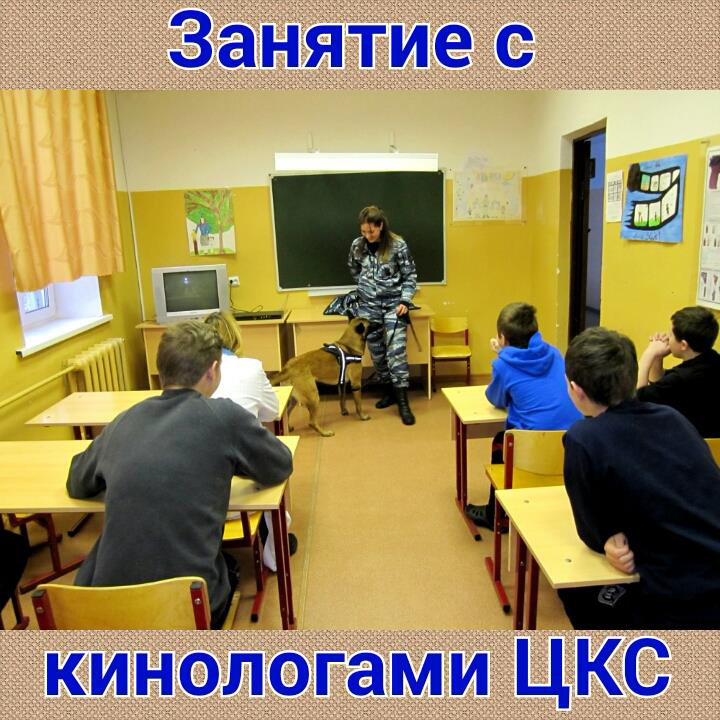 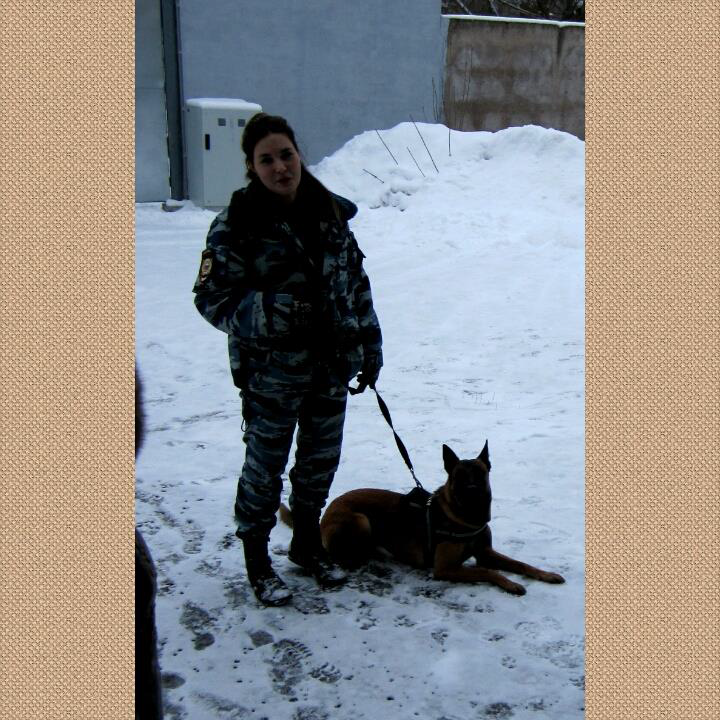 